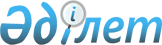 О внесении изменений в постановление Правительства Республики Казахстан от 7 февраля 2008 года № 115 "О дополнительных мерах по совершенствованию системы государственного управления оборонно-промышленного комплекса Республики Казахстан"
					
			Утративший силу
			
			
		
					Постановление Правительства Республики Казахстан от 8 ноября 2013 года № 1183. Утратило силу постановлением Правительства Республики Казахстан от 2 декабря 2016 года № 765

      Сноска. Утратило силу постановлением Правительства РК от 02.12.2016 № 765.      Правительство Республики Казахстан ПОСТАНОВЛЯЕТ:



      1. Внести в постановление Правительства Республики Казахстан от 7 февраля 2008 года № 115 «О дополнительных мерах по совершенствованию системы государственного управления оборонно-промышленного комплекса Республики Казахстан» следующие изменения:



      ввести в состав Комиссии по вопросам оборонно-промышленного комплекса Республики Казахстан:

      вывести из указанного состава: Громова Сергея Николаевича, Елемесова Омархана Коптлеуовича, Жылкайдарова Нурлана Базаргельдиновича.



      2. Настоящее постановление вводится в действие со дня подписания.      Премьер-Министр

      Республики Казахстан                       С. Ахметов
					© 2012. РГП на ПХВ «Институт законодательства и правовой информации Республики Казахстан» Министерства юстиции Республики Казахстан
				Жанжуменова

Талгата Женисовича-начальника Департамента военно-технической политики Министерства обороны Республики Казахстан, секретаремӘбдірайым

Бақытжан Жарылқасынұлы-заместителя Министра обороны Республики КазахстанАбдулова

Айдарбека Мустажаповича-заместителя Командующего Республиканской гвардией Республики Казахстан (по согласованию);